      Les ronds dessinés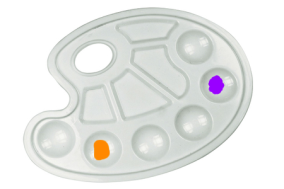 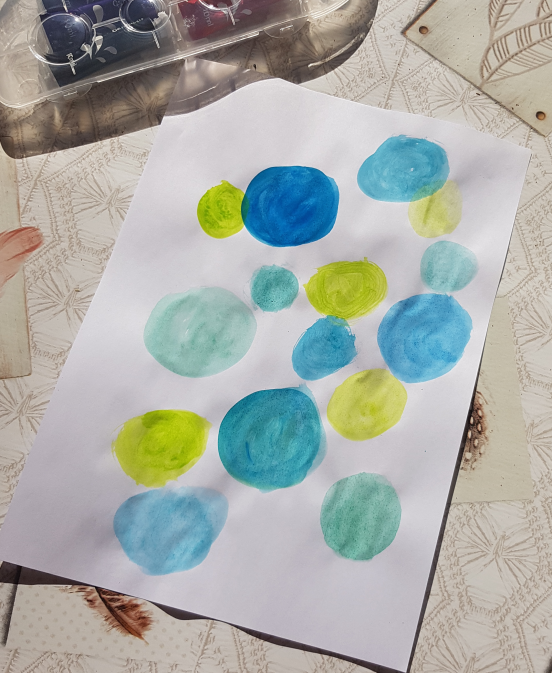 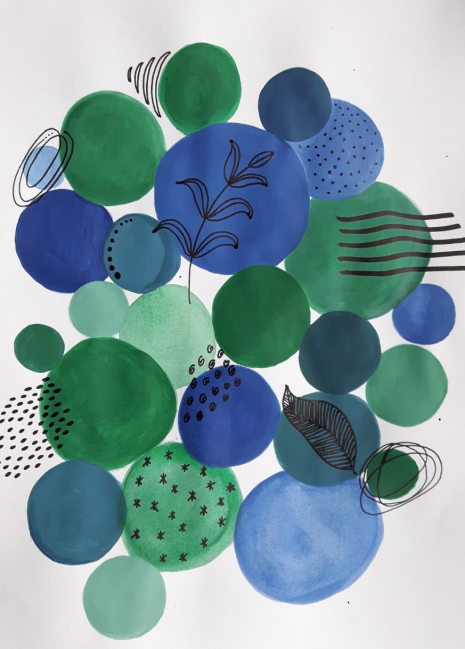 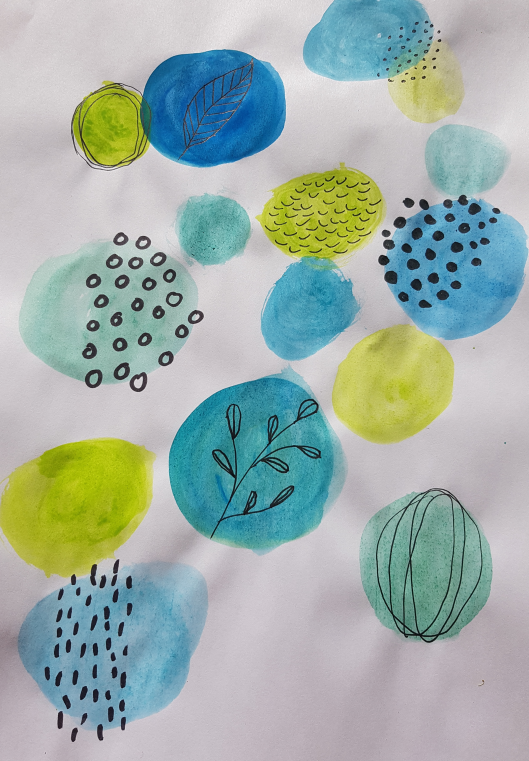 